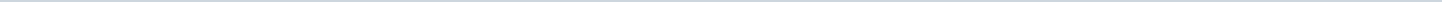 Geen documenten gevonden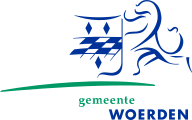 Gemeente WoerdenAangemaakt op:Gemeente Woerden28-03-2024 12:32Stukken van college aan raad0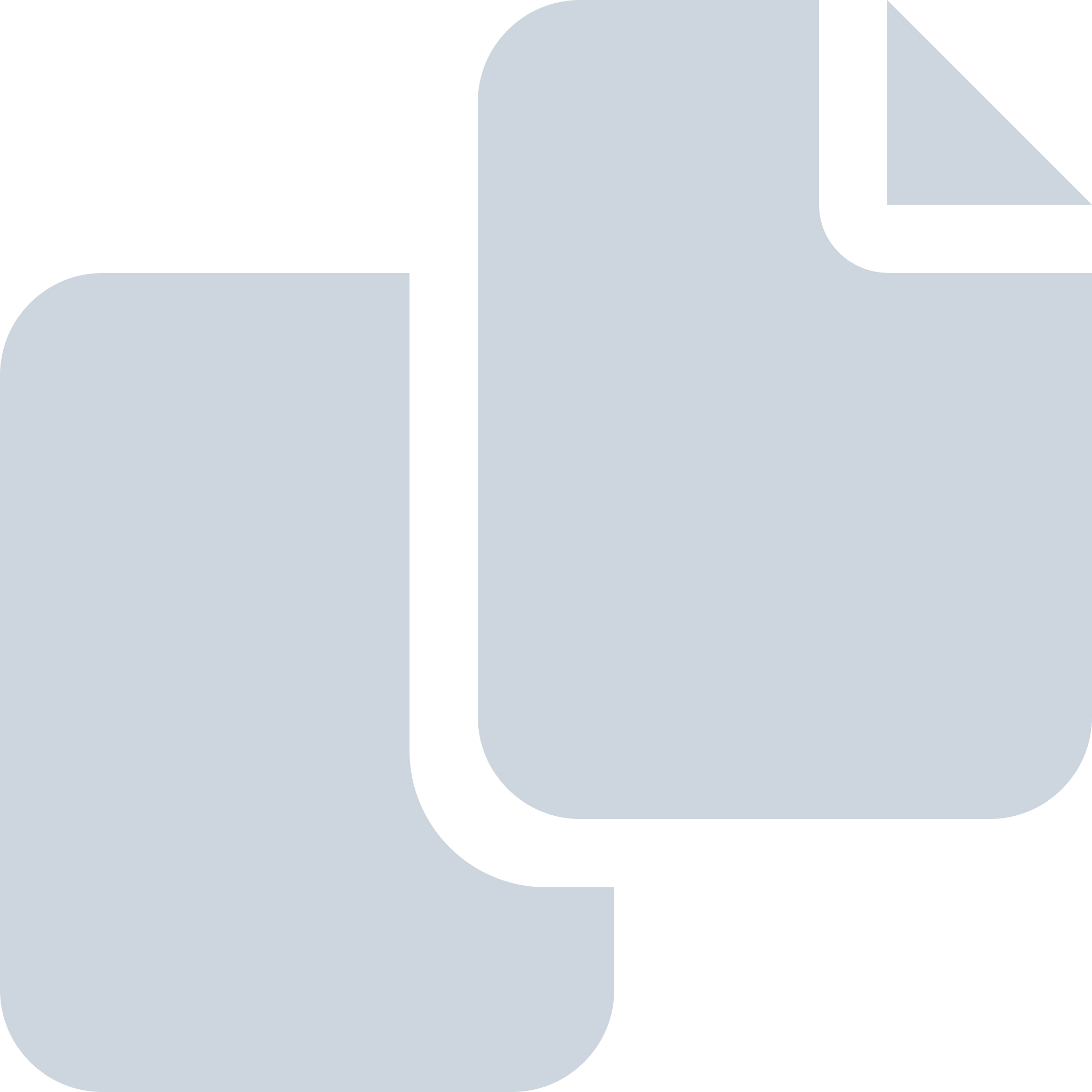 Periode: oktober 2022